副業兼業等社外人財活用セミナー副業兼業人財って聞いたことありませんか。首都圏等都市部のこうした人財など社外の専門人財を活用して、ＤＸ推進や生産管理の見える化など御社の経営課題の解決に取り組んでみませんか。セミナーでは、副業兼業等社外人財活用の事例紹介に加え、疑問や流れについて分かりやすくご説明します。日時　　令和４年８月３１日(水)　午後2時～４時場所　　えひめ東予産業創造センター　１階「テクノホール」内容　　①副業・兼業等社外人財活用の事例紹介・活用企業様からの取組状況説明㈱カマハラ鋳鋼所様(高知県)　「製造原価算出体制の構築と若手人材の育成｣・プロ人材拠点からの事例紹介②プロ人材拠点等の活用ポイント③愛媛県の県外IT人材等活用モデル事業の紹介④質疑応答共催　　(公財)えひめ東予産業創造センター　　　愛媛県プロフェッショナル人材戦略拠点募集人員　３０名程度(先着順)参加費　無料お申込み方法　別添申込書に　「貴社名」「役職名」「お名前」など必要事項をご記入いただき、お申込みください。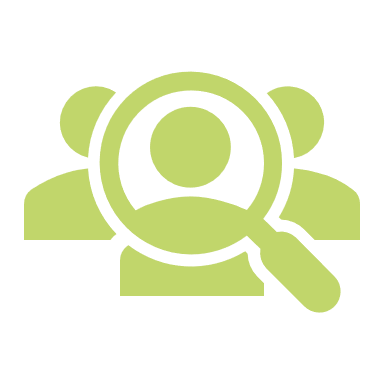 副業兼業等社外人財活用セミナー参加申込書【お申込期限:令和4年8月19日(金)】※個人情報につきましては適切に管理し、本セミナー開催に限って使用します。※ご参加をお申込みいただいた後、新型コロナウイルスの感染状況次第では、WEB配信による開催や中止せざるを得ない場合も想定されますので、念のため｢メールアドレス｣もご記入いただきますようお願いします。＜お申し込み先＞　　　公益財団法人えひめ東予産業創造センター　（担当：渡瀬）ＴＥＬ：０８９７－６６－１１１１　　ＦＡＸ：０８９７－６６－１１１２　　E-mail：tech2@ticc-ehime.or.jp＜お申し込み方法＞　必要事項を記載の上、当センターHPの本セミナー申込みフォームまたはＦＡＸにて、お申込みください。貴　社　名貴社所在地貴社電話番号参　加　者(お名前)(役職名)参　加　者(メールアドレス)(メールアドレス)参　加　者(お名前)(役職名)参　加　者(メールアドレス)(メールアドレス)